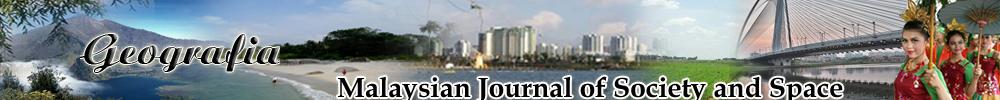 Title of paper(Times New Roman, font size 14 Bold)(** The length of an article should not be less than 4000 words and not more than 6000 words including references, figures and tables) Author’s name1, Co-author’s2(Times New Roman, font size 11)1Institution of University(Times New Roman, font size 11)2Institution of University(Times New Roman, font size 11)Correspondence: Correspondence’s name (email: x x x)(Times New Roman, font size 11)Received:  	; Accepted:     	; Published:Abstract (Times New Roman, font size 12) Insert your abstract here following this structure: Introduction, Methods, Results and implications. Use Times New Roman font size 12. Abstract should 200-250 words and in one paragraph only. Papers in Malay should use the same format and should have an abstract in English. The title of the paper, abstract and keywords in English (if the paper written in Malay) should follow after the keywords in Malay. Keywords: 6 keywords separated by coma (,) in alphabetical order. (Times New Roman, font size 12) ** Papers in Malay must have an abstract and title in English with similar abstract content. Introduction (Times New Roman, font size 12 Bold) Use Times New Roman font 12 and single spacing for texts in a paragraph. Paragraphs are justified.  Literature review (Times New Roman, font size 12 Bold) Use Times New Roman font 12 and single spacing for texts in a paragraph. Paragraphs are justified.  No spacing between paragraphs. Next paragraphs indent (No spacing). If there are two authors, cited paper should be written in this way (Hartmann & James, 2001). Cite papers with one author and two authors in this manner (Atkins, 1996; Leech & Nesi, 1999). Method and study area (Times New Roman, font size 12 Bold) Use Times New Roman font 12 and single spacing for texts in a paragraph. Paragraphs are justified.  No spacing between paragraphs. Next paragraphs indent (No spacing). Results and discussion (Times New Roman, font size 12 Bold) Use Times New Roman font 12 and single spacing for texts in a paragraph. Paragraphs are justified.  First level sub-heading (Times New Roman, Font size 12 italic) Use Times New Roman font 12 and single spacing for texts in a paragraph. Paragraphs are justified.  a. Second level sub-heading (Times New Roman, Font size 12) Use Times New Roman font 12 and single spacing for texts in a paragraph. Paragraphs are justified.  b. Second level sub-heading (Times New Roman, Font size 12) Use Times New Roman font 12 and single spacing for texts in a paragraph. Paragraphs are justified.  Table 1. (TNR 10 Bold): Title of table (TNR 10)Source: Source of figure (TNR 10) 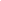 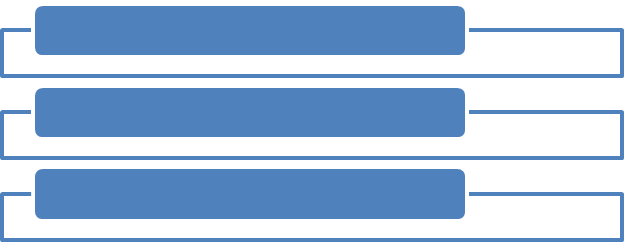            Source: Source of figure (TNR 10) Figure 1. (TNR 10 Bold) Title of figure (TNR 10)Conclusion (Times New Roman, font size 12 Bold) Use Times New Roman font 12 and single spacing for texts in a paragraph. Paragraphs are justified.  No spacing between paragraphs. Next paragraphs indent (No spacing). Acknowledgement (Times New Roman, font size 12 Bold) Place any acknowledgement here. We would like to thank xxxxxxx. References (Times New Roman, font size 12 Bold) [30% of references are journal articles].  Use Times New Roman font 12 and single spacing. In alphabetical orderJournal articleMeltzer, L., & Chang, J.O. (2006). Export market influence on the development on the pacific shrimp fishery of Sonora, Mexico. Ocean and Coastal Management, 49(3-4), 222-235.Newman, E. (2007). Criminal legacies of war economy. Journal of Development, 3(3), 49-62.BookAlthusser, L., & Balibar, E. (1970). Reading capital. London, New Left Book.Momsen, J. (2010). Gender and development. (2nd ed.). London, Routledge.Chapter in bookPotter, L. (1995). The Eastern Sundaland region of Southeast Asia. In. Kasperson, J.X., Kasperson, R.E., & Turner, B.L. II (Eds.), Regions at risk (pp. 460-518). Hong Kong, United Nation University Press.ThesisBray, R.C.L. (1998). Place imagery in small towns: A cross-cultural study of Perth, Ontario and Hebden Bridge, West Yorkshire (PhD dissertation). Retrieved from Department of Geography, University College London.Internet sourceUtusan Online. (2010). Those who drag sultan into politics should apologise–Muhyidin. Retrieved from http://www.utusan.com.Heading (TNR 10 Bold)Heading (TNR 10 Bold)Heading (TNR 10 Bold)Content (TNR 10)Content (TNR 10)Content (TNR 10)Content (TNR 10)Content (TNR 10)Content (TNR 10)Content (TNR 10)Content (TNR 10)Content (TNR 10)Content (TNR 10)Content (TNR 10)Content (TNR 10)